Призеры ГТО (июнь - сентябрь 2019)Золото 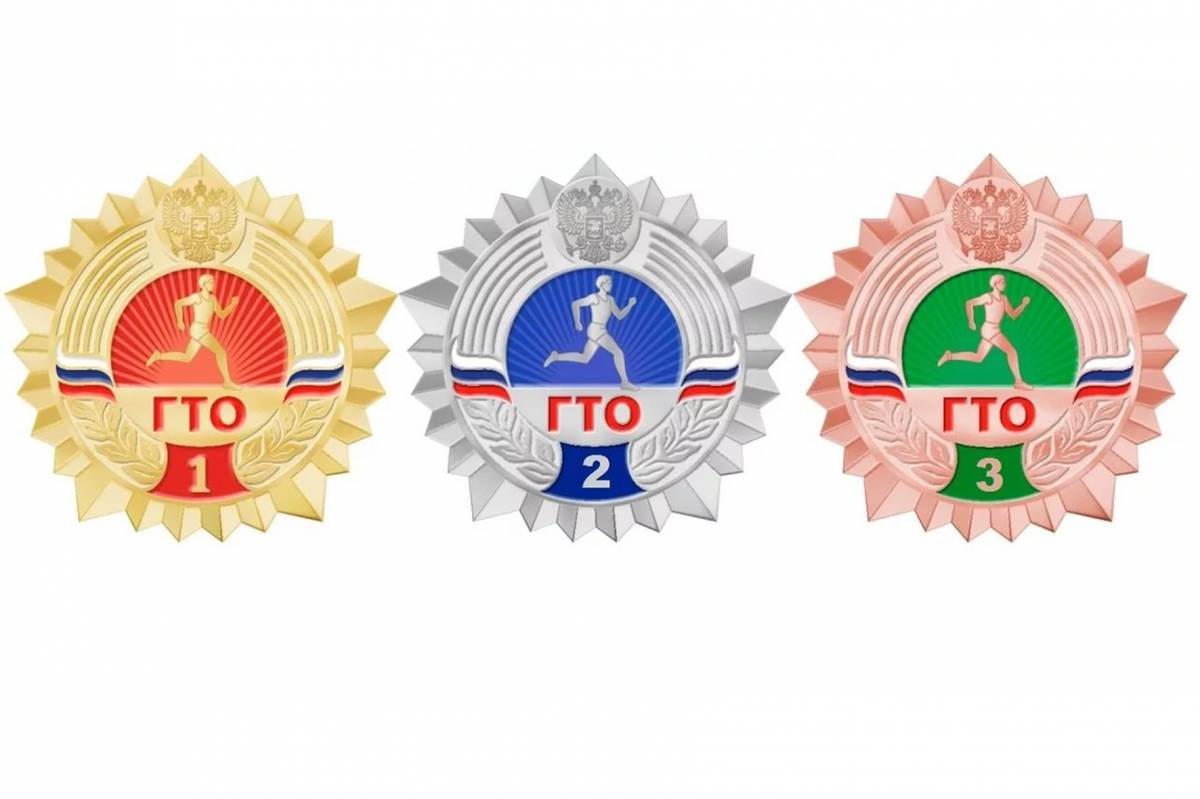 II ступень (9-10 лет)Гайдамака Павел – 4АЛогинова Анна – 4АV ступень (15 – 17 лет)Горланов Павел – 9ВМартынова Екатерина – 11Ощепкова Виктория – 11Вихерт Кирилл - 11